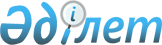 О присуждении Государственной молодежной премии "Дарын" Правительства Республики Казахстан в 2000 годуПостановление Правительства Республики Казахстан от 27 декабря 2000 года N 1904     Правительство Республики Казахстан постановляет:     1. За плодотворную научную, творческую и общественную деятельность, получившую общественное, профессиональное признание, присудить Государственную молодежную премию "Дарын" Правительства Республики Казахстан в 2000 году:Ажибекулы Казахбаю                  -   члену Правления Союза художников                                        города АстаныБолману                             -   руководителю продюсерскогоКыдырали Нуртайулы                      центра "АБК"Жусипову                            -   старшему преподавателю АлматинскойБерику Мырзалыулы                       государственной консерватории                                        имени КурмангазыИбраимову Ермахану Сагиевичу        -   члену национальной сборной команды                                        Республики Казахстан по боксуКамзабекулы Дихану                  -   заведующему кафедрой Евразийского                                        университета имени Л.Гумилева Кемелбаевой                         -   заведующей отделом  Айгуль Жолдасбайкызы                    республиканского журнала "Абай"Курепину Федору Владленовичу        -   экономическому обозревателю                                        закрытого акционерного общества                                        "Хабар"Мусрепу Габиту Искендерулы          -   заведующему отделом                                        республиканской газеты                                        "Егемен Казакстан" Сивоконь Алексею Николаевичу        -   преподавателю Карагандинской                                        областной комплексной детско-                                        юношеской спортивной школыСмагуловой Гульзат Нурмолдиновне    -   заведующей отделом                                         республиканской газеты                                        "Жас Алаш"Султанову Дамиру Рафхатовичу        -   доценту Казахской национальной                                        академии музыкиШарипу Амантаю Жарылкасынулы        -   старшему преподавателю                                         Евразийского университета                                        имени Л.ГумилеваШишигиной Ольге Васильевне          -   члену национальной сборной команды                                        Республики Казахстан по легкой                                        атлетикеФилинковой Елене Юрьевне            -   солистке Карагандинского                                        академического театра музыкальной                                        комедииЫбыраеву Маралтаю Райымбекулы       -   литературному сотруднику Союза                                        писателей Казахстана     2. Настоящее постановление вступает в силу со дня подписания.     Первый заместитель     Премьер-Министра     Республики Казахстан(Специалисты: Склярова И.В.,              Умбетова А.М.)     
					© 2012. РГП на ПХВ «Институт законодательства и правовой информации Республики Казахстан» Министерства юстиции Республики Казахстан
				